Referral Form 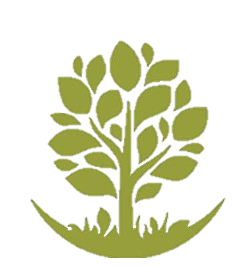 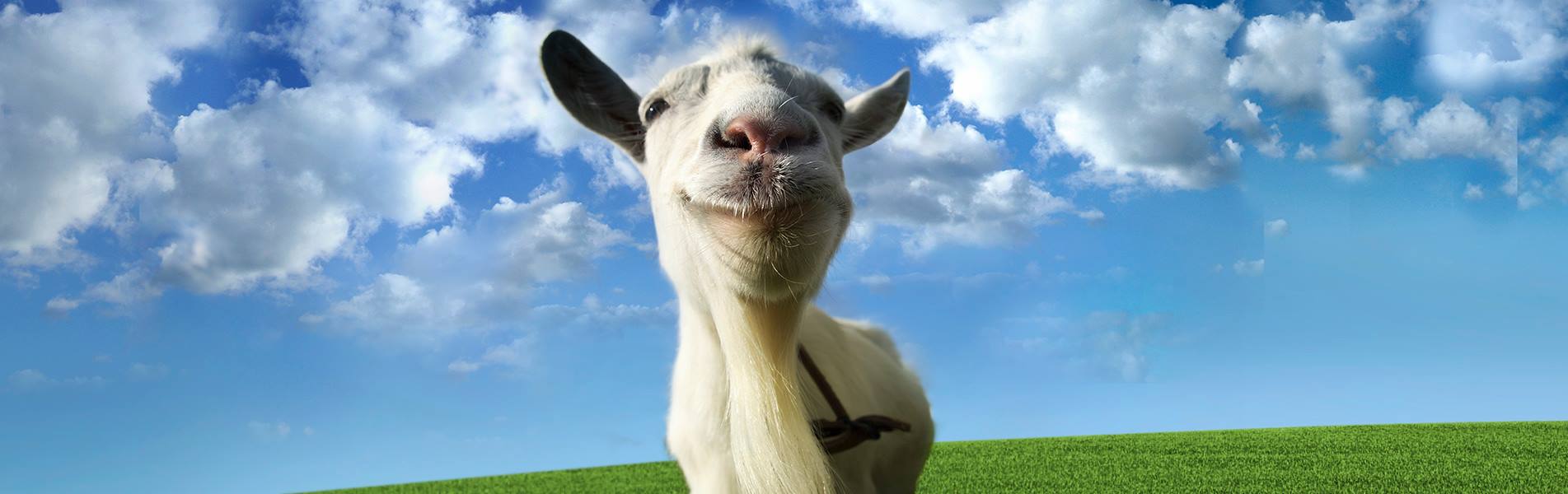 Please complete ALL sections of the form. If an item is not relevant then put N/A or NO, etc. Incomplete referral forms may be delayed or not be processed. Please send to enquiry@nrce.co.uk when completed. Young Persons DetailsMedical Needs (please provide details)Parent / Carer Information SEND ProfilePlease provide details of the young person:Social ProfileDay Service Young person ProfilePlease rate the student’s skills in each of the following areasOther indications of risk within service environment Please indicate whether any of the following apply to the young person (please tick)                                                                                                                       Photo / Video Consent FormAt New Roots Care & Education from time to time we may be required to take photographs or video as evidence of the individuals work during sessions New Roots Care & Education will not sell or share images taken of anyone with any third parties or online distributors.All images will be stored on a secure internal system held within the organisation and will not be made public under this consent form. The material may be stored on an online storage system which is only accessible by staff at New Roots Care & Education and shared on our private social media page.If any of the images or videos may be used for promotional material outside the provision an additional consent form will be issued including the material we wish to use for permissionAny photography or videos may be displayed within the provision as part of a display, poster or video slide. These displays may be visible to visitors who from time to time may access the provision site.Please sign as acknowledgment of understanding of photography and video use of the young person Name of young person  Name of parent / guardian Signature of parent / guardian Date  Closed-Circuit Television (CCTV) system in operationNew Roots Care & Education endeavours to protect all within our care. The provision has closed-circuit television equipment in all areas (excluding toilets and changing facilties). The system is managed solely by the directors of New Roots Care & Education and all data is held for 30days. New Roots Care & Education would hereby give the parents, carer or legal guardian and referrers the understanding of the systems use.The system is important to help ensure a true account is held and all areas accessible can be monitored at all time for safety.Operation on an open public site.New Roots Care & Education operates on an open farm park accessed by the general public. The general public are unable to access any New Roots Care & Education buildings and access to areas are restricted. All visitors are given maps of areas they can access. The site has one point of entry/ exit and all visitors are checked by staff. Visitors are given identification bands to help aid staff identity visitors. at times the young person will be working within public areas. This includes, café, animal enclosures, footpaths and play equipment. During this time full supervision by New Roots Care & Education staff will be upheld. All areas open to general public are under CCTV coverage.We require signed agreement that New Roots Care & Education have provided you with the knowledge of CCTV and Open Site arrangements.Young person Name:Sign:DateParent / Carer:Name:Relationship to child:Sign:Date:NameNameNameEthnicityEthnicityEthnicityEthnicityDate of BirthDate of BirthDate of BirthGenderGenderGenderGenderFirst Language First Language First Language NHS No:NHS No:NHS No:NHS No:Registered Doctors Registered Doctors Registered Doctors Top size Top size Top size 9 – 11yrs 12-13yrs12-13yrs14-15yrsSmallSmallMediumMediumLargeX LargeX LargeXX LargeThis is for the provision on a free worktop when requiredThis is for the provision on a free worktop when requiredTop size Top size Top size This is for the provision on a free worktop when requiredThis is for the provision on a free worktop when requiredTransportTransportTransportWalk/BusWalk/BusTaxiTaxiTaxiNRCE TransportNRCE TransportNRCE TransportNRCE TransportContact details for transporter Contact details for transporter Contact details for transporter Contact details for transporter Name:Number:Account No:Home Address Home Address Home Address Home Address Home Address Home Address Home Address Home Address Home Address Home Address Home Address Home Address Home Address Home Address Home Address Home Address Home Address 1: Tel. No.DayEmailEmailEmail1: Tel. No.EveningEmailEmailEmail2: Tel. No.DayEmailEmailEmail2: Tel. No.Evening EmailEmailEmailMedicalMedication required during service hoursDoctors Name /  Address / contact Number Known AllergiesDietary RequirementsAccessibility IssuesParent / Carer NameParent / Carer NameTel. No.EmailParent / Carer NameParent / Carer NameTel No.EmailEmergency Contact Emergency Contact Tel no:RelationshipPrimary NeedPrimary NeedSecondary NeedSecondary NeedTertiary NeedTertiary NeedDoes the young person have a specific diagnosis?(e.g. ADHD, ASD, Epilepsy, Dyslexia)Does the young person have a Risk Assessment in place?If yes, please attachDo you have a allocated social care?Do you have a allocated social care?If yes, please provide contact detailsIf yes, please provide contact detailsIf yes, please provide contact detailsNameTel. NoEmailIs there an active professionals involved Is there an active professionals involved If yes, please provide contact detailsIf yes, please provide contact detailsIf yes, please provide contact detailsName of Lead Professional:EmailReason for involvement Duration:End Date:Reason for involvement Duration:End Date:Name of Lead Professional:EmailReason for involvement Duration:End Date:Reason for involvement Duration:End Date:Name of Lead Professional:EmailReason for involvement Duration:End Date:Reason for involvement Duration:End Date:Name of Lead Professional:EmailReason for involvement Duration:End Date:Reason for involvement Duration:End Date:Required Provison (please select)Morning session9:00am – 12:30pmMorning session9:00am – 12:30pmMorning session9:00am – 12:30pmAfternoon session12:00pm – 3.00pmAfternoon session12:00pm – 3.00pmAfternoon session12:00pm – 3.00pmFull Day session9:00am – 3.00pmFull Day session9:00am – 3.00pmFull Day session9:00am – 3.00pm1-2-1 (half term service unavailable)1-2-1 (half term service unavailable)1-2-1 (half term service unavailable)GroupGroupGroupPreferred Day(s) (please select)MondayMondayMondayTuesday  Tuesday  Tuesday  WednesdayWednesdayWednesdayThursdayThursdayThursdayFridayFridayFridayPreferred Day(s) (please select)AMPMFULLAMPMFULLAMPMFULLAMPMFULLAMPMFULLDuration of service 1-month1-month1-month3-months 3-months 3-months 6-months 6-months 6-months Long termLong termLong termOther (please state)  Other (please state)  Other (please state)  Duration of service ExcellentExcellentPoorPoorAttendanceTime KeepingConfidenceInteraction with other Interaction with adultsGeneral behaviourAttitude to home life and current situationSafety when out of the homeNeverOccasionallyAlwaysGives in easily to pressure from othersHas poor control of temperChallenges authorityHas caused damage to propertyVerbally abuses peersVerbally abuses staffDisplays aggressive behaviourHas caused deliberate injury to peersHas caused deliberate injury to staffDisplays sexually inappropriate behaviourAttempts to manipulate / control othersIs at risk of self-harmDrugs / alcohol have an impact on behaviourHas brought in or used an offensive weaponHas racist tendenciesDetails of the young person’s interests and aspirations.Please also attach a copy of their OWN statement if one is available.